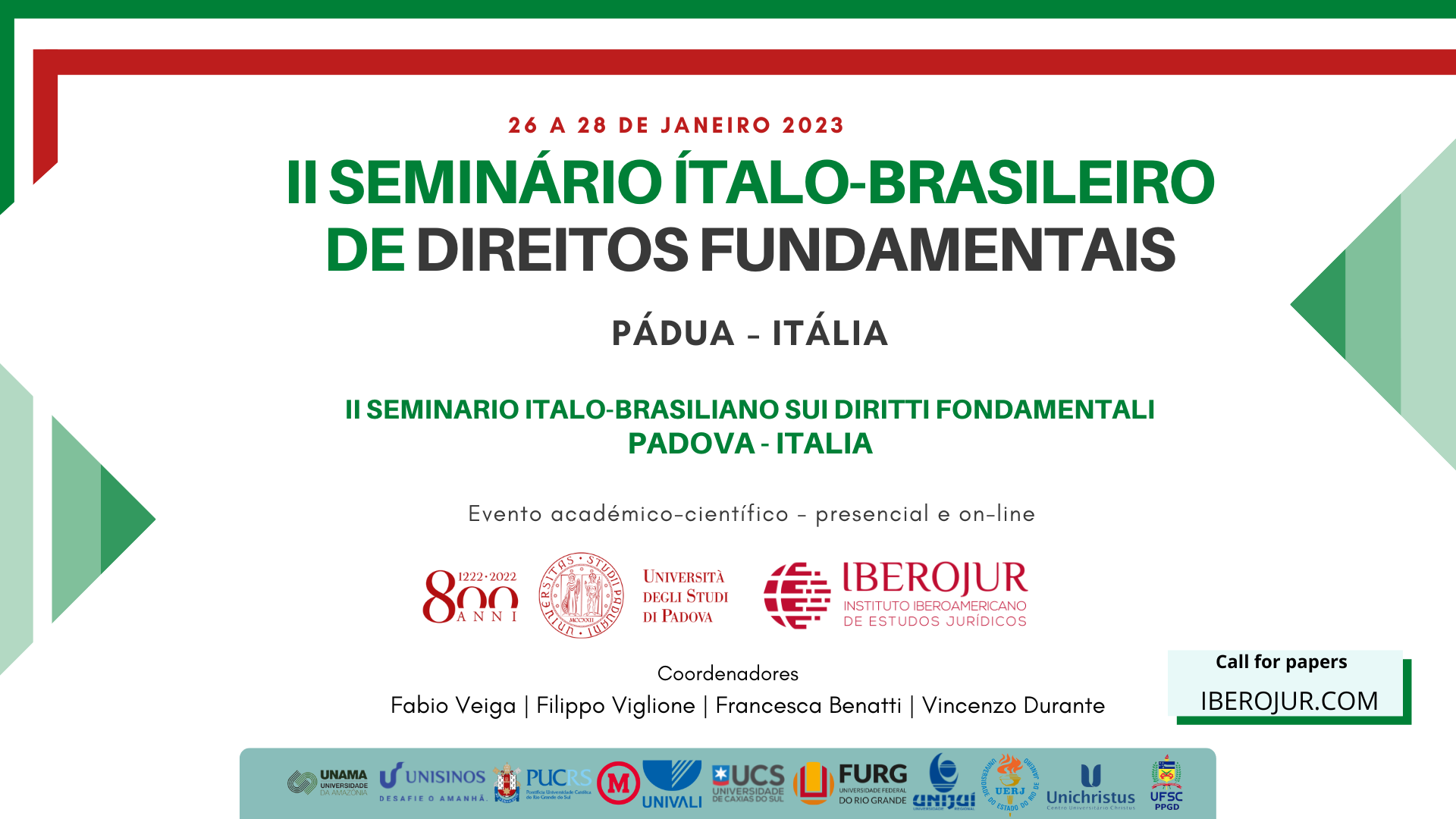 ANEXO IPROPOSTA DE SIMPÓSIO(  ) PRESENCIAL() ONLINETítulo do Simpósio:Nome do Coordenador 1: E-mail: Vinculação Institucional: Biografia académica (até 200 palavras): Nome do Coordenador 2: E-mail: Vinculação Institucional: Biografia académica (até 200 palavras):Objetivos do simpósio (até 250 palavras)Idiomas admitidos no simpósio: (escolher ao menos um): Português Espanhol, Italiano e Inglês).